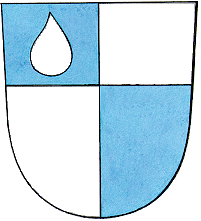  VÄIKE - MAARJA GÜMNAASIUMVÄIKE-MAARJA GÜMNAASIUMI HOOLEKOGUKOOSOLEKU PROTOKOLL					12.märts 2024.a nr 38Koosoleku toimumise koht: Väike-Maarja GümnaasiumHoolekogu toimumise alguse kellaaeg: 17:56Hoolekogu koosoleku toimumise lõpu kellaaeg: 19:12Hoolekogu koosoleku juhataja: Meeli VeiaHoolekogu koosoleku protokollija: Relika MaripuuKoosolekul osalesid: Marje Eelmaa, Meeli Veia, Joel Randveer, Relika Maripuu, Siret Mätas, Kaili Kallastu, Ermo Lood.Puudus: Külli Urbas, Andriana Ingeroinen.Kinnitatud päevakordHoolekogu kinnitas koosoleku päevakorra järgmiselt:Ülevaade 2024.a eelarvestArutelu koolipäeva alguse kohtaJooksvad küsimusedÜlevaade 2024.a eelarvest. Sõna võtsid:Marje Eelmaa andis ülevaate 2024.a eelarvest. Suurima kulu moodustab töötajate palgafond. Nii eelmise kui selle aasta kitsaskoht on jooksev remont. Sellel aastal on sisse kirjutatud algklasside maja ventilatsioonisüsteem ja kööki viiva ukse katuse remont. Oleme võimalikult kokkuhoidlikud ja üritame igal võimalusel säästa. Üheks kitsaskohaks on ka inventar – soetame ainult äärmiselt hädavajaliku, näiteks üksikud rulood ja mõned õpetajate töötoolid vajavad väljavahetamist. Õppevahenditega üritame hakkama saada. Suure kulu moodustab transport – ujumas, olümpiaadidel ja võistlustel käimine, aga selles me teeme ka tihedalt koostööd Rakke ja Simuna kooliga. Arutelu koolipäeva alguse kohta.Sõna võtsid:Marje Eelmaa põhjendas, miks oleks mõistlik muuta koolipäeva algust hilisemaks. 2023.a tuli väljaspoolt Väike-Maarja valda siia gümnaasiumiosasse õpilasi. Kuna meil on siseturvalisuse eriala ja väga head riigieksami tulemused maakonna keskmistega võrreldes, siis võib eeldada, et Rakverest on meile järgmisel õppeaastal rohkem õpilasi tulemas gümnaasiumisse. Huvijuht käib hetkel meie kooli väljaspool valda tutvustamas. Kuna osad õpilased tulevad mujalt ja Kiltsi-Pikevere liin jõuab peale 8:00 Väike-Maarjasse, siis võiks koolipäeva algust nihutada hilisemaks. Sel juhul oleks neljal päeval nädalas kuni 7 ainetundi ja reedeti maksimaalselt 6 tundi, et õpilased jõuaks ka peale tunde bussidega koju. Jooksvad küsimused.Sõna võtsid: Marje Eelmaa andis ülevaate 10.klassi vastuvõtu varasemaks toomise kohta. Sisulisi muutusi vastuvõtu osas ei ole, küll aga toodi vestluste aeg varasemaks ja on nüüd aprilli vaheajal. Õpilastel on võimalik end internetis vestlusele registreerida. Alles jääb ka võimalus tuua dokumendid ja vestlus suvel. Sel juhul on õpilastel pinget vähem seoses gümnaasiumisse saamise ja haridustee jätkamisega. Lisaks tutvustas Marje Eelmaa Erasmuse projekti, mille raames tulevad meile maikuus õpilased Hispaaniast. Õpetajad on kirjutanud ka lühiajalise projekti põhikooli 3.astme õpilastele ja kui projekt läbi läheb, saavad meie õpilased minna ka Hispaaniasse. Seoses Ettevõtliku Kooliga oleme Sõmeru kooliga partnerkool Rahatarkuse projektis ja loodame sealt rahad peale saada. Järgmise õppeaasta kohta ka lühike ülevaade – kuulutame välja konkursi klassiõpetaja, bioloogia õpetaja ja saksa keele õpetaja ametikohale. Hoolekogu liikmed tundsid huvi ka gümnaasiumi püsimajäämise kohta. Hetkel on gümnaasiumiosa säilimas. Meie suur pluss on õpilaskodu olemasolu./allkirjastatud digitaalselt/					 /allkirjastatud digitaalselt/Meeli Veia 							Relika Maripuukoosoleku juhataja						protokollija